Керівнику Всеукраїнськогопроекту «Школа миру»Поповичу Володимиру Васильовичу,генерал-майору запасу,Голові Асоціації миротворців України                                                           від директора школи № 158Назарової Ольги Володимирівни           Адреса школи: вул. Леся Сердюка, 46, м. Харків, 61184Звіт щодо проведення заходуНазва заходу  Акція «Нагодуй птахів!»Дата проведення акція розрахована на холодний зимовий період (до березня-квітня місяця)Короткий опис заходу та його результати метою акції є сприяння збереженню та виживанню птахів. На уроках трудового навчання було виготовлено годівниці, які після уроків учні наповнили їжею для птахів та розвісили «будиночки» на території школи та мікрорайону. Учні молодшої школи під час роботи групи подовженого дня щодня заповнюють їстівними запасами годівнички. До роботи над годівничками було залучено і батьків учнів.Кількість учасників (учнів, учителів, батьків) 62Вік учасників заходу 6-14Представники громадських організації, ЗМІ (якщо є)_______________Фотографії 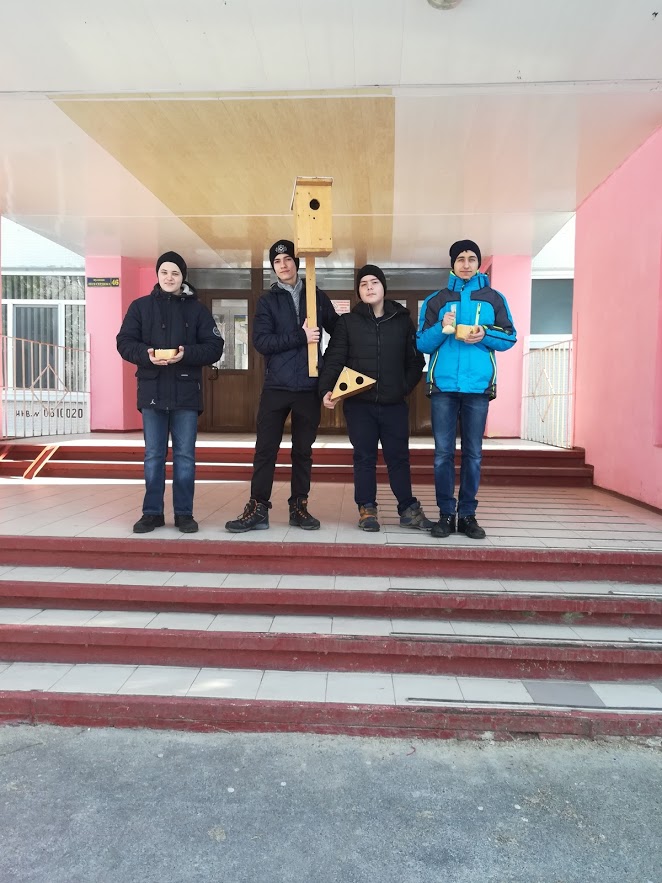 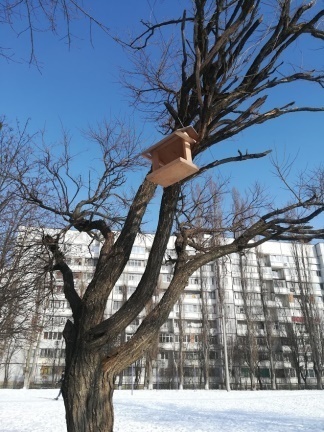 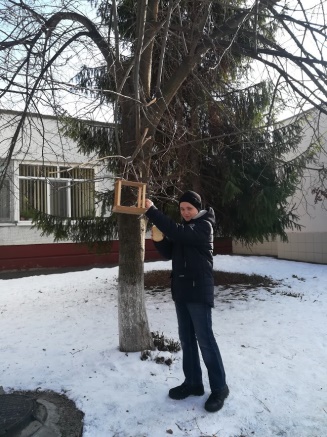 Відповідальний за реалізаціюпроекту у школі                      Козакова Марина Ігорівна, тел.(067)5972289Директор школи                     Назарова Ольга Володимирівна				тел. (057) 7251389, E – mail: sch_158@ukr.netКерівнику Всеукраїнськогопроекту «Школа миру»Поповичу Володимиру Васильовичу,генерал-майору запасу,Голові Асоціації миротворців України                                                           від директора школи № 158Назарової Ольги Володимирівни           Адреса школи: вул. Леся Сердюка, 46, м. Харків, 61184Звіт щодо проведення заходуНазва заходу Заходи до Дня Соборності та Свободи України.Дата проведення 22 січня 2019 рокуКороткий опис заходу та його результати у класних колективах були проведені інформаційні хвилинки; з нагоди 100-річчя від проголошення Акту Злуки Української Народної Республіки й Західноукраїнської Народної Республіки. Учні школи, вчителі та представники батьківської ради долучились до Всеукраїнської акції «Ланцюг Єдності». Мета акції – максимально популяризувати ідею єдності України,зберегти та зміцнити рідну державу, не забувати про сумний досвід минулого, з оптимізмом дивитись у майбутнє.Кількість учасників (учнів, учителів, батьків) 713Вік учасників заходу 6-16Представники громадських організації, ЗМІ (якщо є)батьківська рада школиФотографії  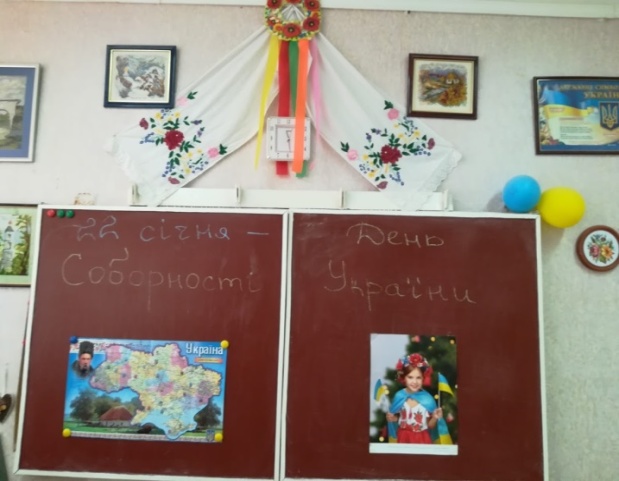 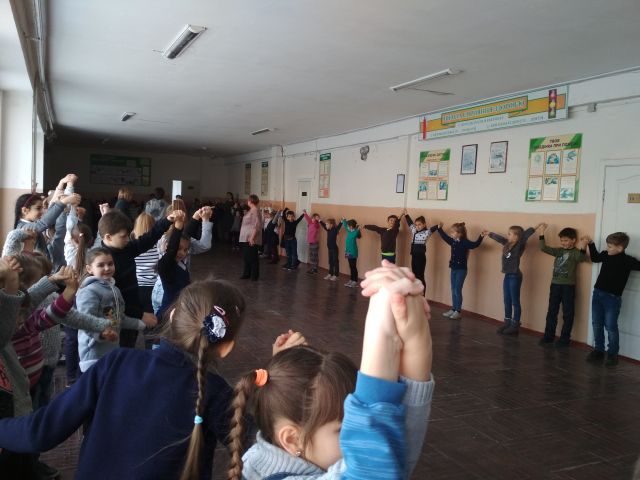 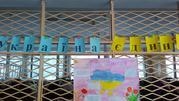 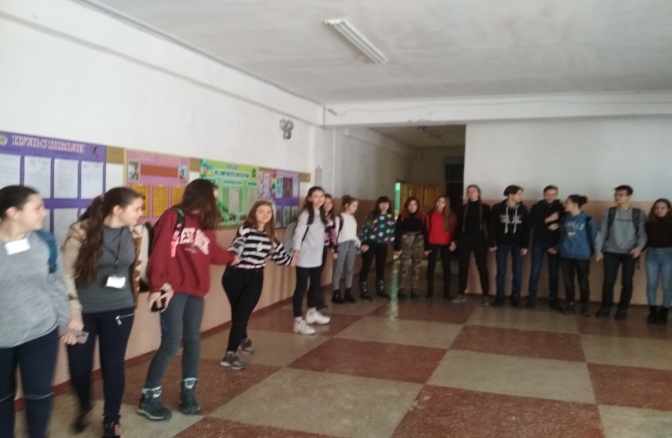 Відповідальний за реалізаціюпроекту у школі                      Козакова Марина Ігорівна, тел.(067)5972289Директор школи                     Назарова Ольга Володимирівна			тел. (057) 7251389, E – mail: sch_158@ukr.net